Grupa V „Skrzaty”Środa- 08.04.2020Temat tygodnia: Wielkanoc
Temat: Kreatywna pisankaCel: 
- rozwijanie umiejętności wokalnych
- rozwijanie sprawności manualnychProjekt „Kreatywny przedszkolak”Szanowni Państwo, w związku z zaistniałą sytuacją, proszę o wsparcie w realizacji zadania w ramach projektu „Kreatywny przedszkolak”.Zadaniem jest wykonanie pisanki. 
Technika oraz format pracy dowolny. Mile widziane prace przestrzenne robione przez dzieci z wsparciem rodziców.Proszę o przesłanie zdjęć na mój mail: ewa.lech24@gmail.comKarta pracy, cz. 3, s. 78. (załącznik- Karta pracy, cz3, s. 78)Oglądanie obrazków. Odszukiwanie i zaznaczanie 10 różnic pomiędzy obrazkami. Układanie schematów i modeli nazw obrazków związanych z Wielkanocą, np. mazurek, babka, palma, baranek, jajko…Zabawa dydaktyczna.  „Gdzie się ukryły pisanki?” 
Rodzic rozkłada w różnych miejscach w pokoju jajka wycięte z kolorowego papieru.
Zadaniem dziecka jest odnaleźć je. Po odnalezieniu,  dziecko mówi jaki jest kolor jajka.
Słuchanie piosenki „Żółty kurczaczek”-  Śpiewające BrzdąceLink do piosenki (skopiuj i wklej do przeglądarki)     https://www.youtube.com/watch?v=SE8-tteo9wgZe skorupki wyskakuje, 
mama kurka mnie pilnuje. 
A ja biegam tu i tam, 
skrzydełkami macham wam.Ref. Żółta główka, żółty dzióbek   
żółty kolor bardzo lubię.
Żółty mam kubraczek cały,
bo ja jestem kurczak mały.      /x2Jak słoneczko wszystkich cieszę,
taki ze mnie żółty śmieszek.
Każdy bardzo lubi mnie 
i się ze mną bawić chce.Ref. Żółta główka, żółty dzióbek ...
Nauka piosenki, metodą ze słuchu.
Tworzenie akompaniamentu do piosenki.
Dziecko gra np. na garnkach, uderzając w nie drewnianą łyżką.Zabawa ruchowa „Wyścigi z pisanką” 
 Pomoce: dwie łyżki i dwie pisanki.
 Rodzic  idzie z łyżką na której leży pisanka, dochodzi do mety i przekazuje łyżkę dziecku.Dla chętnych „Świąteczny kod” 
W tym zadaniu należy stworzyć kod, który pomoże dotrzeć bohaterowi na miejsce. Bohaterem jest kurczaczek. Tworząc kod musimy uwzględnić też warunki (podane są na karcie pracy)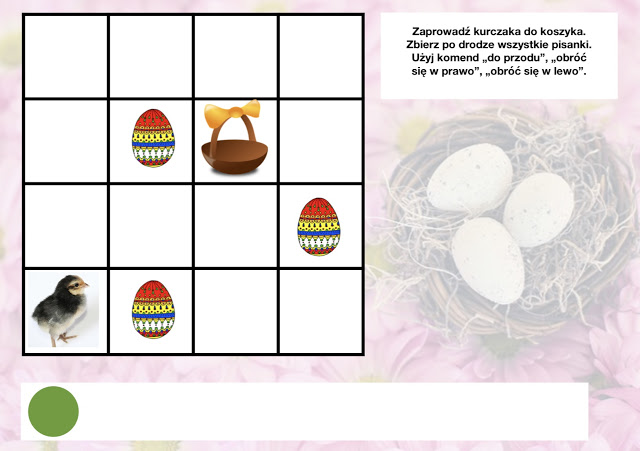 